Электронный аукцион по продаже единым лотом 100 % долей в уставном капитале Общества с ограниченной ответственностью «Консалтинг-Сервис-1».Электронный аукцион будет проводиться 28 декабря 2018 с 10:00на электронной торговой площадке АО «Российский аукционный дом»по адресу www.lot-online.ru. Организатор торгов – АО «Российский аукционный дом».Прием заявок с 28.11.2018 по 26.12.2018 до 17:00.Задаток должен поступить на счет Организатора торгов не позднее 25.12.2018.Допуск претендентов к электронному аукциону осуществляется 27.12.2018. (Указанное в настоящем информационном сообщении время – Московское)(При исчислении сроков, указанных в настоящем информационном сообщении, принимается время сервера электронной торговой площадки)Электронный аукцион, открытый по составу участников и по форме подачи предложений по цене с применением метода понижения начальной цены («голландский аукцион»).       Предметом аукциона в составе единого Лота является: I. Доля в уставном капитале Общества с ограниченной ответственностью «Консалтинг-Сервис-1» (далее – Общество): Доля в размере 100% в уставном капитале Общества номинальной стоимостью 198 676 492 рублей 00 копеек (далее - Доля), принадлежащая Государственной корпорации «Агентство по страхованию вкладов» (далее – Собственник);Сведения об Обществе с ограниченной ответственностью «Консалтинг-Сервис-1»: 1. Полное наименование: Общество с ограниченной ответственностью «Консалтинг-Сервис-1». Сокращенное наименование: ООО «Консалтинг-Сервис-1».2. Место нахождения Общества: 614007, Пермский край, г. Пермь, ул. 25 Октября, д.101. Сведения о регистрации Общества: зарегистрировано Межрайонной инспекцией Федеральной налоговой службы № 17 по Пермскому краю 07 декабря 2010 г. ОГРН 1105904018670, ИНН 5904240196. 3.Основным видом деятельности Общества является аренда и управление собственным и арендованным нежилым недвижимым имуществом. 4. В собственности Общества имеются следующие объекты, указанные  в таблице (в БЦ «Авангард» класса «А»):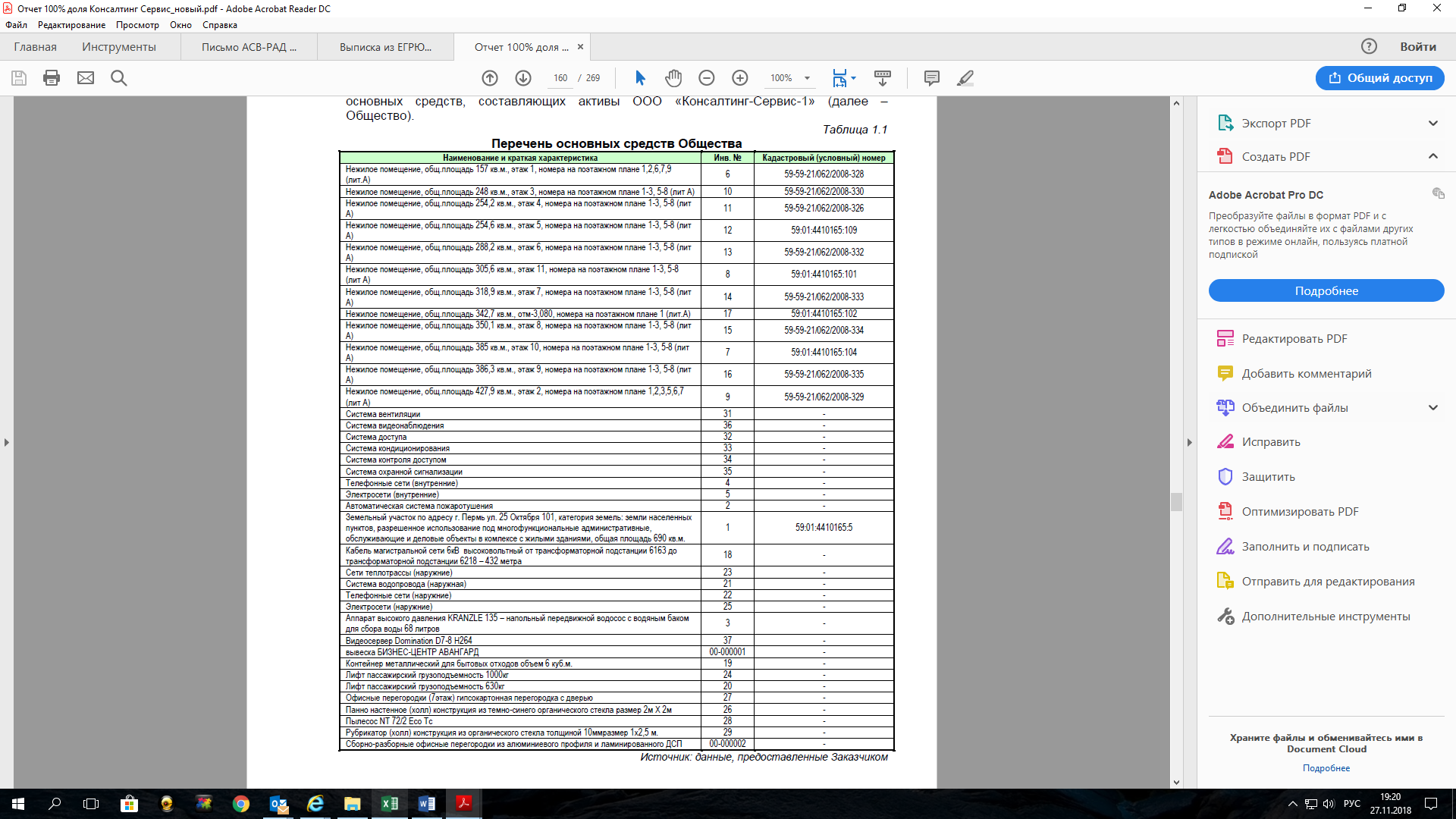 Баланс Общества по состоянию на 30 сентября 2018 г. (тыс. руб.):Для Сведения: ООО «Консалтинг-Сервис-1» имеет кредиторскую задолженность перед ООО «АСВ ресурс» (ОГРН 1152304001332), возникшую на основании договора об открытии кредитной линии от 1 апреля 2008 г. № 06563юл-р/07/08, заключенного между Акционерным банком «Содействие общественным инициативам» (открытое акционерное общество) (в настоящее время – Банк «Содействие общественным инициативам» (акционерное общество)) (далее – Банк) и Обществом с ограниченной ответственностью «Консалтинг-Сервис» (ОГРН 1025900889761) – правопредшественником Общества (далее – Кредитный договор), совокупный размер которой по состоянию на 1 ноября 2018 г. составлял 51 060 000,00 руб. (Пятьдесят один миллион шестьдесят тысяч рублей 00 копеек) (далее – Кредиторская задолженность). Права требования по Кредитному договору перешли к ООО  «Консалтинг-Сервис-1» на основании договора уступки прав требования от 24 декабря 2008 г. № 2008-0306/8, заключенного между Банком и ООО  «Консалтинг-Сервис-1». Права требования по кредитному договору перешли к ООО «АСВ ресурс» на основании соглашения об уступке прав требования от 26 сентября 2016 г. № 2016-1003/8, заключенного между ООО  «Консалтинг-Сервис-1» и ООО «АСВ ресурс». Кредитным договором предусмотрен досрочный возврат фактически полученных и невозвращенных заемных средств и процентов за пользование ими в течение 5 (Пять) рабочих дней с даты перехода права собственности на Долю к Покупателю. На основании договора об ипотеке от 9 сентября 2008 г. № 0656зюл-р/07/08-1 исполнение обязательств Общества перед ООО «АСВ ресурс» по Кредитному договору обеспечено залогом (ипотекой) принадлежащего Обществу недвижимого имущества, указанного в настоящем информационном сообщении. ООО  «Консалтинг-Сервис-1» имеет предписание от 27 апреля 2018 г. № 282/1/1, выданное  ГУ МЧС России по Пермскому краю об устранении нарушений требований пожарной безопасности. ООО  «Консалтинг-Сервис-1» 25 июля 2018 г. подало в Свердловский районный суд г. Перми административное исковое заявление к ГУ МЧС России по Пермскому краю. Решением Суда от 13 сентября 2018 г. по делу № 2а-5196/2018 в удовлетворении заявления Обществу отказано. Обществом 23 октября 2018 г. подана апелляционная жалоба в Пермский краевой суд.  Начальная цена продажи Лота – 235 000 000 (Двести тридцать пять миллионов рублей, НДС не облагается.Минимальная цена продажи Лота -  137 530 000 (Сто тридцать семь миллионов пятьсот тридцать) рублей, НДС не облагается.Сумма задатка - 13 753 000 (Тринадцать миллионов семьсот пятьдесят три тысячи) рублей.Шаг аукциона на понижение - 10 830 000 (Десять миллионов восемьсот тридцать тысяч) рублей.   Шаг аукциона на повышение - 100 000 (сто тысяч) рублей.       ОБЩИЕ ПОЛОЖЕНИЯ:     Порядок взаимодействия между Организатором торгов, исполняющим функции оператора электронной площадки, Пользователями, Претендентами, Участниками и иными лицами при проведении аукциона, а также порядок проведения торгов регулируется Регламентом Системы электронных торгов (СЭТ) АО «Российский аукционный дом» при проведении электронных торгов по продаже имущества частных собственников (при совпадении оператора электронной торговой площадки и организатора торгов в одном лице), размещенном на сайте www.lot-online.ru.УСЛОВИЯ ПРОВЕДЕНИЯ АУКЦИОНА:К участию в аукционе, проводимом в электронной форме, допускаются физические и юридические лица, своевременно подавшие заявку на участие в аукционе и представившие документы в соответствии с перечнем, объявленным Организатором торгов, обеспечившие в установленный срок поступление на расчетный счет Организатора торгов установленной суммы задатка. Документом, подтверждающим поступление задатка на счет Организатора торгов, является выписка со счета Организатора торгов.Принимать участие в аукционе может любое юридическое лицо независимо от организационно-правовой формы, формы собственности, места нахождения и места происхождения капитала или любое физическое лицо, в том числе индивидуальный предприниматель, являющееся Пользователем электронной торговой площадки. Покупателем не может быть хозяйственное общество, состоящее из одного лица.Иностранные юридические и физические лица допускаются к участию в аукционе с соблюдением требований, установленных законодательством Российской Федерации.Для участия в аукционе, проводимом в электронной форме, Претендент заполняет размещенную на электронной площадке электронную форму заявки и при помощи электронной площадки, представляет заявку на участие в электронном аукционе Организатору торгов.Заявка подписывается электронной подписью Претендента. К заявке прилагаются подписанные электронной подписью Претендента документы.Документы, необходимые для участия в аукционе в электронной форме:1. Заявка на участие в аукционе, проводимом в электронной форме.Подача заявки осуществляется путем заполнения ее электронной формы, размещенной на электронной площадке в разделе, находящемся в открытом доступе, и подписания ее электронной подписью Претендента (его уполномоченного представителя).2. Одновременно к заявке претенденты прилагают подписанные электронной подписью документы:2.1. Физические лица – копии всех листов документа, удостоверяющего личность; 2.2. Юридические лица:- Учредительные документы;- Свидетельство о внесении записи в Единый государственный реестр юридических лиц (в случае регистрации юридического лица до 01.01.2017);- Лист записи Единого государственного реестра юридических лиц (в случае регистрации юридического лица после 01.01.2017);- Выписка из Единого государственного реестра юридических лиц, выданная не позднее, чем за 3 месяца до даты подачи заявки на участие в аукционе;- Свидетельство о постановке на учет в налоговом органе;- Документ, подтверждающий полномочия руководителя юридического лица на осуществление действий от имени юридического лица (копия решения о назначении этого лица или о его избрании) и в соответствии с которым руководитель юридического лица обладает правом действовать от имени юридического лица без доверенности; - Надлежащим образом оформленное письменное решение соответствующего органа управления претендента о приобретении объекта, принятое в соответствии с учредительными документами претендента и законодательством страны, в которой зарегистрирован претендент;2.3. Индивидуальные предприниматели: - Копии всех листов документа, удостоверяющего личность;- Свидетельство о внесении физического лица в Единый государственный реестр индивидуальных предпринимателей (в случае регистрации до 01.01.2017);- Лист записи Единого государственного реестра Индивидуальных предпринимателей (в случае регистрации после 01.01.2017);- Свидетельство о постановке на налоговый учет.При необходимости получения предварительного согласия Федеральной антимонопольной службы на совершение сделок купли-продажи 100 (Ста)% долей в уставном капитале ООО ««Консалтинг-Сервис-1» в соответствии с положениями ст. ст. 28 - 32 Федерального закона от 26.07.2006 года N 135-ФЗ «О защите конкуренции» претендент дополнительно к комплекту документов, указанному в настоящем информационном сообщении, предоставляет Организатору торгов документы, подтверждающие получение предварительного согласия Федеральной антимонопольной службы на совершение сделок купли-продажи долей Общества.Заявки, поступившие после истечения срока приема заявок, указанного в сообщении о проведении аукциона, либо представленные без необходимых документов, либо поданные лицом, не уполномоченным претендентом на осуществление таких действий, Организатором торгов не принимаются. Документооборот между Претендентами, Участниками торгов, Организатором торгов осуществляется через электронную площадку в форме электронных документов либо электронных образов документов, заверенных электронной подписью лица, имеющего право действовать от имени соответственно Претендента, Участника торгов, за исключением договора купли-продажи имущества, который заключается в простой письменной форме.Наличие электронной подписи уполномоченного (доверенного) лица означает, что документы и сведения, поданные в форме электронных документов (электронных образов документов) направлены от имени соответственно Претендента, Участника торгов, Организатора торгов и отправитель несет ответственность за подлинность и достоверность таких документов и сведений. Для участия в аукционе Претендент вносит задаток в соответствии с условиями договора о задатке, форма которого размещена на сайте www.lot-online.ru в разделе «карточка лота», путем перечисления денежных средств на один из расчетных счетов АО «РАД» (ИНН 7838430413, КПП 783801001):1.)	Ф-л ПАО «Банк «Санкт-Петербург» в г. Москвер/с 40702810177000002194 к/с 30101810045250000142 БИК 044525142  2.)	 Публичное акционерное общество «Сбербанк России», р/с 40702810938120004291 к/с 30101810400000000225 БИК 044525225Договор о задатке (договор присоединения) может быть заключен в форме единого документа, подписанного сторонами посредством подписания электронной подписью в соответствии с формой договора о задатке (договора присоединения), размещенной на сайте www.lot-online.ru в разделе «карточка лота». Указанный договор о задатке считается в любом случае заключенным на условиях формы договора о задатке (договора присоединения) в случае подачи заявки на участие в аукционе и перечисления Претендентом задатка на расчётный счет Организатора торгов, указанный в сообщении о проведении аукциона. Задаток перечисляется непосредственно стороной по договору о задатке (договору присоединения).В платёжном поручении в части «Назначение платежа» должна содержаться ссылка на дату проведения аукциона и номер кода Лота (присвоенный электронной площадкой РАД-ххххх). Задаток служит обеспечением исполнения обязательства победителя аукциона по заключению договора купли-продажи и оплате приобретенного на аукционе имущества. Задаток возвращается всем участникам аукциона, кроме победителя, в течение 10 (десяти) рабочих дней со дня размещения протокола о результатах торгов. Задаток, перечисленный победителем торгов, засчитывается в сумму платежа по договору купли-продажи. Фактом внесения денежных средств в качестве задатка на участие в аукционе и подачей заявки на участие в аукционе Претендент подтверждает согласие со всеми условиями проведения аукциона и условиями договора о задатке (договора присоединения).Для участия в аукционе по Лоту претендент может подать только одну заявку.Претендент вправе отозвать заявку на участие в торгах не позднее окончания срока представления заявок на участие в электронном аукционе. Изменение или дополнение заявки допускается только путем подачи Претендентом новой заявки в сроки, установленные в информационном сообщении, при этом первоначальная заявка должна быть отозвана. СЭТ не позволяет подавать новую заявку без отзыва предыдущей.Заявки, поступившие после истечения срока приема заявок, указанного в сообщении о проведении аукциона, либо представленные без необходимых документов, либо поданные лицом, не уполномоченным Претендентом на осуществление таких действий, Организатором торгов не принимаются. Претендент приобретает статус Участника аукциона с момента подписания протокола об определении участников аукциона в электронной форме.К участию в торгах допускаются Претенденты, представившие заявки на участие в электронном аукционе и прилагаемые к ним документы, которые соответствуют требованиям, установленным законодательством и сообщением о проведении торгов и перечислившие задаток в порядке и размере, указанном в договоре о задатке и информационном сообщении. Организатор торгов отказывает в допуске Претенденту к участию в аукционе если:1)	заявка на участие в аукционе не соответствует требованиям, установленным в настоящем информационном сообщение;2)	представленные Претендентом документы не соответствуют установленным к ним требованиям или сведения, содержащиеся в них, недостоверны. 3)	поступление задатка на счета, указанные в сообщении о проведении торгов, не подтверждено на дату, установленную в настоящем информационном сообщении. Не позднее 1 (одного) рабочего дня до даты проведения аукциона в электронной форме Организатор обеспечивает рассылку всем Претендентам электронных уведомлений о признании их Участниками электронного аукциона или об отказе в признании Участниками электронного аукциона (с указанием оснований отказа).В электронном аукционе могут принимать участие только Претенденты, признанные Организатором торгов в установленном порядке его УчастникамиПорядок проведения электронного аукциона:Порядок проведения торгов на понижение («голландский аукцион») регулируется Регламентом Системы электронных торгов (СЭТ) ОАО «Российский аукционный дом» при проведении электронных торгов по продаже имущества частных собственников (при совпадении оператора электронной торговой площадки и организатора торгов в одном лице), размещенном на сайте www.lot-online.ru.Процедура электронного аукциона считается завершенной с момента подписания Организатором торгов протокола об итогах электронного аукциона.После подписания протокола об итогах электронного аукциона победителю электронного аукциона направляется электронное уведомление с приложением данного протокола, а в открытой части электронной площадки размещается информация о завершении электронного аукциона.В случае признания электронного аукциона несостоявшимся информация об этом размещается в открытой части электронной площадки после оформления Организатором торгов протокола об итогах электронного аукциона.Договор купли-продажи Доли заключается между Собственником и Победителем торгов (Покупателем) в нотариальной форме в течение 10 (десяти) рабочих дней с даты подведения итогов торгов в соответствии с примерной формой, размещенной на сайте www.lot-online.ru.В случае признания торгов несостоявшимся по причине допуска к участию только одного Участника договор купли-продажи может быть заключен между Собственником и Единственным участником торгов по цене, предложенной единственным участником, но не ниже минимальной цены продажи в течение 10 (десяти) рабочих дней с даты признания торгов несостоявшимися по форме, размещенной на сайте www.lot-online.ru в разделе «карточка лота». В случаях:- уклонения (отказа) Победителя торгов от заключения договора купли-продажи, -расторжения договора купли-продажи с победителем торгов, -если на дату нотариального удостоверения договора купли-продажи победитель торгов не будет иметь всех необходимых согласований (разрешений, одобрений) на совершение сделки или будет являться хозяйственным обществом, состоящим из одного лица, договор купли-продажи может быть заключен Собственником с участником, предложившим в ходе проведения торгов наибольшее ценовое предложение после Победителя торгов.Собственник направляет участнику, предложившему в ходе проведения торгов наибольшее ценовое предложение после Победителя аукциона, уведомление о возможности заключения таким участником договора купли-продажи по стоимости, предложенной таким участником в ходе проведения торгов (далее - Уведомление).Договор купли-продажи заключается между Собственником и участником, предложившим в ходе проведения торгов наибольшее ценовое предложение после Победителя торгов в течение 10 (десяти) рабочих дней с момента получения таким участником Уведомления по форме, размещенной на сайте www.lot-online.ru в разделе «Карточка Лота».Для заключения договора купли-продажи Победитель торгов/Единственный участник торгов/ участник, предложивший в ходе проведения торгов наибольшее ценовое предложение после Победителя торгов, в случае уклонения/отказа Победителя торгов от заключения договора купли-продажи должен в течение 10 (десяти) рабочих дней с даты наступления предусмотренного информационным сообщением события явиться в Государственную корпорацию  «Агентство по страхованию вкладов» по адресу: 109240, г. Москва, ул. Высоцкого, д. 4. Неявка Победителя/ Единственного участника торгов/ участника, предложившего в ходе проведения торгов наибольшее ценовое предложение после Победителя торгов в случае уклонения/отказа Победителя торгов от заключения договора купли-продажи по указанному адресу в установленный срок, равно как отказ от подписания договора купли-продажи в установленный срок, рассматривается как отказ от заключения договора купли-продажи.Оплата Доли производится по договору купли-продажи единовременно путем перечисления денежных средств на счет Государственной корпорации «Агентство по страхованию вкладов» в течение 10 (десяти) рабочих дней с даты нотариального удостоверения договора купли-продажи.При уклонении (отказе) победителя аукциона от заключения в установленный срок договора купли-продажи задаток ему не возвращается, и он утрачивает право на заключение указанного договора.Аукцион признается несостоявшимся, если:для участия в аукционе подано менее двух заявок;ни один из Участников не представил предложение по цене.Наименование показателяКод  На 30.06.2018На 31.12.2017АКТИВОсновные средства115078 38981 560Отложенные налоговые активы11808-Запасы121057115Дебиторская задолженность1230489787Денежные средства и денежные эквиваленты125020 41116 282Прочие оборотные активы12601734БАЛАНС160099 37098 779ПАССИВКапитал и резервы130042 61537 760Долгосрочные заемные средства141051 86055 060Другие долгосрочные обязательства1450--Краткосрочные заемные средства15104-Кредиторская задолженность15204 7395 746Другие краткосрочные обязательства--1БАЛАНС170099 37098 779